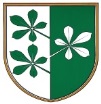 OBČINA KIDRIČEVOOdbor za gospodarjenje s premoženjemKopališka ul. 142325 KidričevoŠtev. 478-5-2019						Dne   13.3.2019  								 Na podlagi 22. člena Statuta Občine Kidričevo Uradno glasilo slovenskih občin, št. 62/16 in 16/18) in 59. člena Poslovnika občinskega sveta Občine Kidričevo (Uradno glasilo slovenskih občin, št. 36/17 in 16/18) odbor za gospodarjenje s premoženjem predlaga občinskemu svetu Občine Kidričevo, da sprejmeS  K  L  E  POdbor za gospodarjenje s premoženjem predlaga Občinskemu svetu Občine Kidričevo, da  Občina Kidričevo zamenja nepremičnino parc. št. 389/13, k.o. (435) Šikole, zemljišče v izmeri 61 m2, za nepremičnino parc. 389/15, k.o. (435) Šikole, zemljišče v izmeri 58 m2, in sicer na podlagi metode neposredne pogodbe. Razlika med zamenjanima nepremičninama, ki znaša 99,77% oziroma 36.443,17 EUR v korist Občine Kidričevo, se brezplačno prenese v last Občine Kidričevo								Marjan Petek;								predsednik								odbora za gospodarjenje s premoženjem